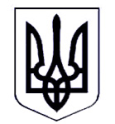 МІНІСТЕРСТВО  ОСВІТИ  І  НАУКИ  УКРАЇНИСУВОРОВСЬКИЙ ЛІЦЕЙ  №1ТУЛЬЧИНСЬКОЇ МІСЬКОЇ РАДИ ВІННИЦЬКОЇ ОБЛАСТІ________________________________________________________________с. СуворовськеНАКАЗ01.05.2023                                                                                                        №54Про затвердження інструкцій з охорони праціЗгідно «Положення про організацію охорони праці учасників освітнього процесу в установах і закладах освіти», в зв’язку зі зміною назви закладу та з переходом  на фінансову автономію, з метою забезпечення дотримання норм  безпеки життєдіяльності учасників освітнього процесу,НАКАЗУЮ:1. Затвердити:1.1. Положення   про Службу охорони праці Суворовському ліцеї №1.1.2.  Положення про розробку інструкцій з охорони праці.1.3.Положення про комісію із загальнообов’язкового державного соціального страхування .1.4. Положення про комісію з питань охорони праці.1.5. Положення про організацію роботи з охорони праці.1.6. Положення про порядок розслідування нещасних випадків.1.7. Програму вступного інструктажу з безпеки життєдіяльності учнів під час освітнього процесу.1.8. Програму первинного інструктажу з охорони праці на робочому місці.1.9. Програму вступного інструктажу  для працівників.1.10. Вступний інструктаж із питань охорони праці.1.11. План інструктажу з учнями напередодні канікул.1.12. План первинного інструктажу для працівників.1.13. План вступного інструктажу для працівників.1.14. Навчальний план і програма навчання працівників Суворовського ліцею №1 з безпеки життєдіяльності.1.15. План дій працівників закладу у випадку виникнення пожежі.1.16. Програму для класних керівників з вивчення правил дорожнього руху.1.17. Програму для класних керівників з вивчення правил пожежної безпеки.1.18. Програму для класних керівників з вивчення правил користування газом в побуті.1.19. Посадові інструкції ( №1 – 26).1.20. Інструкції з охорони праці  № 1-101 для усіх учасників освітнього процесу.Директор:                          Валентина ПАРУБОКЗ наказом ознайомлено:Антепа Г.М.Антепа Т.Г.Бабань М.В.Бобик О.М.Веретковська Т.І.Головань О.В.Дзярик В.А.Дзярик С.М.Залепа Г.В.Зудова Л.О.Коваль П.В.Курудз О.Б.Лейбак В.С.Максименко А.М.Максименко Т.В.Максимишен О.С.Марчак Г.В.Мазур М.В.Мойсей М.В.Мороз Н.В.Надорожна Н.М.Паничевська Л.І.Парубок В.М.Побережна Р.М.Подоляк Г.П.Рак Т.В.Репуло О.В.Семченко А.А.Сташко М.Ю.Тонкопій Н.В.Чагур В.В.Юхименко В.В.Яцуляк Т.Д.МІНІСТЕРСТВО  ОСВІТИ  І  НАУКИ  УКРАЇНИСУВОРОВСЬКИЙ ЛІЦЕЙ  №1ТУЛЬЧИНСЬКОЇ МІСЬКОЇ РАДИ ВІННИЦЬКОЇ ОБЛАСТІ________________________________________________________________с. СуворовськеНАКАЗ03.05.2023                                                                                                        №55Про участь у благоустрою парку «Пам'ять»З метою поліпшення санітарного та естетичного стану території парку «Пам'ять»,НАКАЗУЮ:1. Узяти участь 04.05.2023 року у благоустрою парку «Пам'ять» працівникам закладу та здобувачам освіти 5-9 класів.2. Відповідальність за життя і здоров’я учнів покласти на:- 5 клас – Мойсей М.В.- 6 клас – Веретковську Т.І.- 7 клас – Надорожну Н.М.- 8 клас – Лейбака В.С.- 9 клас – Сташка М.Ю.3. Учителям відповідальним за життя і здоров’я учнів  провести  із здобувачами освіти, які будуть брати участь у вищезазначених змаганнях, цільових інструктажів з безпеки життєдіяльності та бесід щодо запобігання всім випадкам дитячого травматизму, зробити відповідні записи в журналах реєстрації інструктажів.4. Заступнику директора з навчально – виховної роботи Максименко Т.В. 4.1. Провести цільовий інструктаж з вищезазначеними учителями з фіксацією в журналі інструктажів.4.2. Внести зміни в розклад з метою відпрацювання уроків в період з 08.05.по 12.05.2023 року.5. Контроль за виконанням даного наказу залишаю за собою.Директор:                            Валентина ПАРУБОКЗ наказом ознайомлено:Веретковська Т.І.Лейбак В.С.Максименко Т.В.Мойсей М.В.Надорожна Н.М.Сташко М.Ю.МІНІСТЕРСТВО  ОСВІТИ  І  НАУКИ  УКРАЇНИСУВОРОВСЬКИЙ ЛІЦЕЙ  №1ТУЛЬЧИНСЬКОЇ МІСЬКОЇ РАДИ ВІННИЦЬКОЇ ОБЛАСТІ________________________________________________________________с. СуворовськеНАКАЗ03.05.2023                                                                                                        №56Про створення робочої групи з розроблення Стратегії розвитку Суворовського ліцею №1 на 2023 - 2027 рокиВідповідно до Концепції реалізації державної політики в сфері реформування загальної середньої освіти «Нова українська школа» на період до 2029 року, Закону України  «Про сприяння становлення та розвитку молоді в Україні», Національної доктрини розвитку освіти України, Національної концепції громадського виховання, Національної стратегії розвитку освіти в Україні, Державного стандарту початкової освіти, Державного стандарту загальної середньої освіти, Програми національно-патріотичного виховання дітей та учнівської молоді та з метою формування доступної та якісної системи освіти, що відповідає вимогам суспільства, яке динамічно розвивається, запитам особистості, потребам держави, області, громади,НАКАЗУЮ:Створити робочу групу з розроблення Стратегії  розвитку ліцею у складі:  голови – Парубок В.В., директора ліцею;членів: Максименко Т.В., заступник директора з навчально – виховної роботи; Яцуляк Т.Д., голова методичного об’єднання початкових класів;Паничевська Л.І., голова профспілкового комітету;Зудова Л.О., практичний психолог;Бабань М.В. , завідуючий господарством;Злиденна Д., голова учнівського самоврядування.2. Робочій групі :2.1. Розробити Стратегію  розвитку ліцею та підготувати проєкт                                                                до  06 травня 2023 року;2.2. Забезпечити громадське обговорення проєкту Стратегії                                                                 до  22 травня 2023 року;2.3. Доопрацювати проект Стратегії розвитку з урахуванням внесених пропозицій  для схвалення педагогічною радою  в установленому порядку                                                                 до  29 травня 2023 року.3. Контроль за виконанням наказу залишаю за собою.Директор:                             Валентина ПАРУБОКЗ наказом ознайомлено:Бабань М.В.Зудова Л.О.Максименко Т.В.Паничевська Л.І.Яцуляк Т.Д.МІНІСТЕРСТВО  ОСВІТИ  І  НАУКИ  УКРАЇНИСУВОРОВСЬКИЙ ЛІЦЕЙ  №1ТУЛЬЧИНСЬКОЇ МІСЬКОЇ РАДИ ВІННИЦЬКОЇ ОБЛАСТІ________________________________________________________________с. СуворовськеНАКАЗ05.05.2023                                                                                                        №57Про попереднє навантаження педагогічних працівників на 2023/2024 навчальний рік	З метою забезпечення якісної організації  освітнього процесу,НАКАЗУЮ:Затвердити педагогічним працівникам навантаження у кількості:Семченко А.А. – 18 год.Антепа Т.Г. – 18 год.Яцуляк Т.Д. – 16 год.Залепа Г.В. – 16 год.Мороз Н.В.  - 9 год.Надорожна Н.М. – 18 год.Дзярик В.А.- 9,5 год, 0,5 ст педагога-організатораМойсей М.В. – 13  год., 0,5 ст педагога-організатораРак Т.В. – 18год.Максименко Т.В. – 16,5 год.Парубок В.М. – 13,5 годСташко М.Ю. – 7 год.Паничевська Л.І. – 18 год.Репуло О.В. – 0,5 бібліотекаря.Лейбак В.С.. – 15 год.Юхименко В.В. – 17,5 годКланцатий С.Г. – 3 год. Веретковська Т.І.-8 год.Зудова Л.О. – 0,5 ст. Антепа Г.М. -0,5ст  групи продовженого дня 22)     Головань О.В. – 13,5 год.23)     Чагур В.В. – 10 год.Директор:                              Валентина ПАРУБОКЗ наказом ознайомлено:Антепа Г.М.Антепа Т.Г.Веретковська Т.І.Головань О.В.Дзярик В.А.Залепа Г.В.Зудова Л.О.Лейбак В.С.Максименко Т.В.Мойсей М.В.Мороз Н.В.Надорожна Н.М.Паничевська Л.І.Парубок В.М.Рак Т.В.Репуло О.В.Семченко А.А.Сташко М.Ю.Чагур В.В.Юхименко В.В.Яцуляк Т.Д.МІНІСТЕРСТВО  ОСВІТИ  І  НАУКИ  УКРАЇНИСУВОРОВСЬКИЙ ЛІЦЕЙ  №1ТУЛЬЧИНСЬКОЇ МІСЬКОЇ РАДИ ВІННИЦЬКОЇ ОБЛАСТІ________________________________________________________________с. СуворовськеНАКАЗ05.05.2023                                                                                                        №58Про призначення відповідальногоза оформлення документів про освітуучнів  9  класу	На виконання Закону України «Про загальну середню освіту», постанов Кабінету Міністрів України від 27.08.2010 № 778 «Про затвердження Положення про загальноосвітній навчальний заклад», від 12.11.1997 № 1260 «Про документи про освіту та вчені звання» (зі змінами та доповненнями), наказу МОН України від 13.08.2007 № 737 «Положення замовлення документів про освіту державного зразка, видачі та обліку їх карток», наказу Міністерства освіти і науки України від 16.04.2018 № 367 «Про затвердження Порядку зарахування, відрахування та переведення учнів до державних та комунальних закладів освіти для здобуття повної загальної середньої освіти», з метою правильного оформлення документів про освіту здобувачам освіти 9 класу 2022/2023 навчального року та своєчасного замовлення документів про освіту,НАКАЗУЮ:Покласти відповідальність за підготовку та оформлення свідоцтв про базову загальну середню освіту, реєстрацію свідоцтв у книзі обліку видачі свідоцтв – на класного керівника 9 класу Рак Т.В.до  10.06.2023 року2. Заступнику директора з навчально – виховної  роботи Максименко Т.В. забезпечити контроль за відповідністю виставлених у класному журналі 9 класу річних оцінок на сторінках журналів учителів - предметників; відповідність оцінок на сторінках зведеного обліку успішності.до  10.06.2023 року3.Контроль за виконанням даного наказу покласти на заступника директора з навчально - виховної роботи Максименко Т.В.Директор:                               Валентина  ПАРУБОКЗ наказом ознайомлено:Максименко Т.В.Рак Т.В.МІНІСТЕРСТВО  ОСВІТИ  І  НАУКИ  УКРАЇНИСУВОРОВСЬКИЙ ЛІЦЕЙ  №1ТУЛЬЧИНСЬКОЇ МІСЬКОЇ РАДИ ВІННИЦЬКОЇ ОБЛАСТІ________________________________________________________________с. СуворовськеНАКАЗ10.05.2023                                                                                                        №59Про затвердження Плану заходів з відзначення подвигів ветеранів війни, проявлених під час захисту суверенітету, територіальної цілісності та недоторканості України, на період 2023-2026 років	На виконання розпорядження Кабінету Міністрів України від 30 березня 2023 року №269-р «Про затвердження плану заходів з відзначення подвигів ветеранів війни, проявлених під час захисту суверенітету, територіальної цілісності та недоторканості України, на період 2023-2026 років», листа Департаменту гуманістики №01.01.1-2183 від 09.05.2023 року, НАКАЗУЮ:1.Заступнику директора з навчально – виховної роботи Максименко Т.В. розробити план заходів з відзначення подвигів ветеранів війни, проявлених під час захисту суверенітету, територіальної цілісності та недоторканості України, на період 2023-2026 років до 12.05.2023 рокуДиректор:                                Валентина ПАРУБОКЗ наказом ознайомлено:Максименко Т.В.МІНІСТЕРСТВО  ОСВІТИ  І  НАУКИ  УКРАЇНИСУВОРОВСЬКИЙ ЛІЦЕЙ  №1ТУЛЬЧИНСЬКОЇ МІСЬКОЇ РАДИ ВІННИЦЬКОЇ ОБЛАСТІ________________________________________________________________с. СуворовськеНАКАЗ15.05.2023                                                                                                        №60Про участь учнів у турнірі з волейболу	На виконання листа Тульчинської міської ради Вінницької області від 10.05.2023 року № 02-27-1547 «Про проведення турніру з волейболу»,НАКАЗУЮ:1.Узяти участь 16.05.2023 року у проведенні турніру з волейболу команді учням Суворовського ліцею №1 у такому складі:Мельник ДенисВеретковський СтаніславЧагур АрсенійЯцуляк БогданШуст ІлляКривов’яз АрсенійВальчук В’ячеслав Шаргородський ВадимВдовиченко НазарКуцан Анастасія2.Учителю фізичної культури Лейбакові В.С.  забезпечити проведення  з дітьми, які будуть брати участь у вищезазначених змаганнях, цільових інструктажів з безпеки життєдіяльності та бесід щодо запобігання всім випадкам дитячого травматизму, зробити відповідні записи в журналах реєстрації інструктажів.2.Відповідальність за життя і здоров’я учнів покласти на учителя фізичної культури Лейбака В.С.Директор:                    Валентина ПАРУБОКЗ наказом ознайомлено:                             Лейбак В.С.МІНІСТЕРСТВО  ОСВІТИ  І  НАУКИ  УКРАЇНИСУВОРОВСЬКИЙ ЛІЦЕЙ  №1ТУЛЬЧИНСЬКОЇ МІСЬКОЇ РАДИ ВІННИЦЬКОЇ ОБЛАСТІ________________________________________________________________с. СуворовськеНАКАЗ15.05.2023                                                                                                        №61Про  перевірку  зошитів  з  української  мови у  3-9 класах    	Відповідно  до  річного  плану  роботи закладу, графіку  внутрішньошкільного  контролю   адміністрацією  закладу в період з 04.05 по 10.05.2023 року   була  здійснена  перевірка   зошитів  з  української  мови  учнів   3 – 9 класів.  	   Під час перевірки ставилося за мету: перевірити виконання вимог програм щодо ведення зошитів, перевірки вчителями робочих  зошитів;   охайність ведення записів учнями; оформлення робіт; наявність різних видів завдань.Перевіркою встановлено, що вимога  згідно  з наявністю  робочих   зошитів  з  української   мови   виконується:.  Кожен учень  3 - 9-х класів має 2 робочі зошити з мови.   В зошитах записуються навчальні перекази, твори, вправи, класні і домашні роботи; 1 зошит - для контрольних робіт з української мови - окремо,   	 Проведений контроль за обґрунтованістю виставлення вчителями оцінки показав, що вчителі української мови  Дзярик В.А, Мойсей М.В., класні керівники 3, 4 класів Семченко А.А., Антепа Т.Г. правильно  враховують  при  перевірці  учнівських робіт  кількість допущених помилок і згідно з Критеріями правильно оцінюють мовне оформлення  робіт; критерії і нормативи оцінювання змісту творів і переказів відповідають вимогам  комунікативної  змістової  лінії  чинних програм. Учителі - філологи виконують вимоги щодо здійснення всіх видів контрольних робіт, запропонованих програмами; проводять різні види письмових	практичних	 навчальних завдань.                                                                                                                              	Вчителі початкових класів Семченко А.А., Антепа Т.Г. зошити перевіряють  регулярно, якість перевірки  задовільна,  єдиний орфографічний  режим  дотримано. Учні  зошити в  основному  ведуть охайно, вчителі слідкують за каліграфією. Проте  недоліком  можна виділити те, що  окремі  роботи  не  об’єктивно оцінені. Учителям. необхідно більше уваги приділяти роботі  з  учнями,  які пишуть  неохайно, працювати над дотриманням єдиного орфографічного режиму, охайності виконання записів..   	 Дзярик В.А,, Мойсей М.В.  проводять на уроках мови попереджувальні, вільні, навчальні, словникові диктанти, вправи з культури мовлення (наголоси у словах, редагування текстів), навчальні перекази, практикують  різні види розборів (морфологічний, синтаксичний, фонетичний, за будовою),       Вчитель    української   мови  Дзярик В.А. в  9 класі.   Перевіркою встановлено: 9 - й клас - учнів 6, на перевірку здали зошитів – 6. Всі  зошити  підписані правильно, систематично  і  об'єктивно  оцінюються при перевірці. Проводиться  робота  по формуванню дотримання  єдиного  орфографічного  режиму.  Обсяг  і характер домашніх завдань за рівнем  складності відповідає  змісту  вивченого  матеріалу  в класі. Охайні  зошити  в  таких  учнів: Салій Діани,   Куцан Анастасії. Потрібно більше уваги приділяти охайності ведення зошитів  Вдовиченку Назару , Блажкові  Сергію.     	Вчитель української мови  Мойсей М.В. викладає  українську  мову  в  5, 7,  8 класах.5 клас – на перевірку  здали зошити 9 учнів. Всі зошити підписані відповідно до вимог. Перевірка здійснюється учителем систематично, всі роботи  перевіряє  Оцінюються  роботи об’єктивно.  Але  учні  пишуть  погано, не каліграфічно, багато  учнів  не  виконують домашніх  завдань.  Не  можна  виділити  учнів, які б  вели  охайно  записи  в  зошиті,  виконували домашні  завдання.  Необхідно  більше уваги  приділяти   роботі  з  учнями,  які навчаються  на   початковому   рівні  і  з  учнями, які  не  виконують  домашні завдання,	 пишуть	неохайно.  А це такі  учні: Вальчук Вадим, Захарко Ангеліна, Гурова Валерія.                                                                                                      В        В 7 класі  навчається  15 учнів.  На  перевірку здали  15 зошитів. Всі  зошити  підписані охайно, систематично і об'єктивно оцінюються при перевірці. Проводиться робота по формуванню дотримання єдиного орфографічного режиму. Учитель  проводить різні  види диктантів, але відсутня  робота  над  помилками  в зошитах. Потрібно більше уваги приділяти охайності ведення зошитів  Веретковському Станіславу, Слободяну Артуру.   8 - й клас -  учнів 11, на  перевірку здали також 10 зошитів.  Всі зошити підписані,  систематично  і об'єктивно оцінюються  при перевірці Учитель    проводить  роботу  над  помилками  в  8 класі.        Проводиться робота по формуванню дотримання єдиного орфографічного режиму, але мають місце недоліки: так учень Шуст  Ілля  виконує записи   неохайно,  не  завжди  виконує  домашні  завдання.  На  підставі  вищезазначеного,НАКАЗУЮ:1.Стан  ведення  зошитів  з  української  мови  в  3 – 9 класах  вважати  задовільним.2.Вчителям  початкових  класів  Семченко А.А., Антепі Т.Г.:                           2.1. Вимогливіше  оцінювати  каліграфію  учнів  під  час  перевірки  письмових  робіт.                                                                                Постійно2.2. Об’єктивно  оцінювати  роботи  учнів, не  допускати  помилок  під  час  перевірки.   Постійно3. Вчителям  української  мови  і  літератури Дзярик В.А., Мойсей М.В.:3.1. Продовжувати  систематичну   роботу  із  зошитами  учнів, приділяючи   більшу  увагу  співвідношенню   між  репродуктивним  та   творчим  характером  класних  та  домашніх  робіт.              Постійно 3.2. Приділяти увагу охайності ведення зошитів учнями, особливо тими, які навчаються на початковому і середньому рівнях.   Постійно3.3. Вимогливіше  ставитися  до  якості  письмових  завдань, умінь  та  навичок, грамотності  учнів,  систематично  проводити  роботу  над  помилками.                                                                    Постійно4.  Заступнику директора з навчально – виховної роботи  Максименко Т.В.:4.1. Посилити контроль за веденням зошитів учнями, якості їх перевірки вчителями.                                                                      Постійно4.2. Обговорити підсумки  перевірки  роботи  із  зошитами  на  нараді  при директору.                                                                  Травень 2023р.     5. Контроль за виконанням  даного  наказу залишаю  за  собою.Директор:                               Валентина  ПАРУБОКЗ наказом ознайомлено:Антепа Т.Г.Дзярик В.А.Максименко Т.В.Мойсей М.В.Семченко А.А.МІНІСТЕРСТВО  ОСВІТИ  І  НАУКИ  УКРАЇНИСУВОРОВСЬКИЙ ЛІЦЕЙ  №1ТУЛЬЧИНСЬКОЇ МІСЬКОЇ РАДИ ВІННИЦЬКОЇ ОБЛАСТІ________________________________________________________________с. СуворовськеНАКАЗ15.05.2023                                                                                                        №62Про затвердження плану заходів з відзначення подвигів ветеранів війни, проявлених під час захисту суверенітету, територіальної цілісності та недоторканості України на період 2023-2026 років	На виконання наказу по закладу від 10.05.2023 року №59 «Про розробку плану заходів з відзначення подвигів ветеранів війни, проявлених під час захисту суверенітету, територіальної цілісності та недоторканості України, на період 2023-2026 років»,НАКАЗУЮ:1.Затвердити план заходів з відзначення подвигів ветеранів війни, проявлених під час захисту суверенітету, територіальної цілісності та недоторканості України, на період 2023-2026 років.2. Провести:2.1. Урок історії з учнями 8 класу «День спротиву російської окупації Криму»Листопад 2023р.                                                          Максименко Т.В.2.2.Круглий стіл з учнями 7-10 класів «Геноцид української нації: збройна агресія Росії проти України» Лютий 2024 р.                                                            Максименко Т.В.2.3. Години спілкування з учнями 1-4 класів на теми «Бути українцем – це означає бути мужнім, вільним та гідним своєї держави», «Ми – громадяни України», «Український солдат – хоробрість, воля, патріотизм»Щорічно до 2026 року                                                   Класоводи2.4. Урок патріотизму  з учнями  5-6 класів «Пам'ять заради майбутнього», «Україна – єдина країна»  Квітень 2024,2025 рр.                                           Класні керівники2.5. Виховний захід з учнями 5-10 класу «Ще довго пам'яті болітиме війна: подвиг героїв України»Жовтень 2023 р.                                                   Педагог – організатор2.6. Урок – мужності з учнями 7-10 класів «Була воїном світла» (історія українських жінок, які загинули на війні)Грудень 2024-2026 рр.                                              Максименко Т.В.2.7.Заходи до Дня захисників та захисниць України:- флешмоб «України оберіг»;Педагог - організатор- прийом в члени Джуринської організації ім.. І. БогунаПедагог - організатор- парад козацьких роїв;Класні керівники, педагог - організатор- козацькі забави;Учитель фізичної культури- година мужності «Нація нескорених: від козацтва до сьогодення»;Класоводи, класні керівники- спортивні змагання «Хай живе козацька воля, хай живе козацька доля»;Учитель фізичної культури- книжкова виставка «Сила нескорених»;Бібліотекар- патріотичний квест «Ми нащадки козаків».Педагог – організаторЩороку до 2026 року2.8. Виховні години з учнями 5-10 класів «Вони захищають наше майбутнє»,  «Сторінками історії. Зародження козацтва»  «Воїн. Воля крізь віки»Березнь до 2026 року                                                       Класні керівники 2.9. Круглий стіл з учнями 7-8 класів «Чи потрібен патріотизм у сучасному житті?»Грудень 2024,2025 р.р.                                                             Максименко Т.В.                                             3. Організувати:3.1. Перегляд відеоматеріалів для учнів 6-10 класів «Війна проти України»Протягом 2023, 2024 року                                       Педагог – організатор3.2. Зустрічі з воїнами – односельчанами «Я повернувся! Я вдома!»Щорічно до 2026 року                                            Адміністрація закладу 3.3.  Загальношкільний захід «Час вибрав саме Вас!»Лютий 2025р.                                                        Педагог – організатор3.4. Дослідницько – пошукову роботу зі збору матеріалів про односельчан учасників російсько – української війниПостійно до 2026 року                                             Педагог – організатор 3.5. Квест з учнями 7-10 класів «Вивчаємо історичне минуле»Квітень 2024р.                                                          Максименко Т.В.3.6. Написання есе «Що таке патріотизм?», «Бути українцям у ХХІ столітті»До 2026 року                                                           Учителі філологи3.7. Зустрічі з представниками волонтерської організації «Тульчинська сотня»Травень 2023,2024р.р.                                              Адміністрація закладу4.Заступнику директора з навчально – виховної роботи Максименко Т.В. інформувати відділ освіти, молоді та спорту Тульчинської міської ради щорічно до 28 серпня 2026 року.Директор:                            Валентина ПАРУБОКЗ наказом ознайомлено:Антепа Т.Г.Веретковська Т.І.Дзярик В.А.Залепа Г.В.Максименко Т.В.Мойсей М.В.Мороз Н.В.Надорожна Н.М.Рак Т.В.Юхименко В.В.Яцуляк Т.Д.МІНІСТЕРСТВО  ОСВІТИ  І  НАУКИ  УКРАЇНИСУВОРОВСЬКИЙ ЛІЦЕЙ  №1ТУЛЬЧИНСЬКОЇ МІСЬКОЇ РАДИ ВІННИЦЬКОЇ ОБЛАСТІ________________________________________________________________с. СуворовськеНАКАЗ16.05.2023                                                                                                          №63                    Про організоване завершення2022/2023 навчального рокуВідповідно до Закону України "Про освіту", Закону України "Про повну загальну середню освіту", Закону України "Про внесення змін до деяких законів України щодо державних гарантій в умовах воєнного стану, надзвичайної ситуації або надзвичайного стану", наказу Міністерства освіти і науки України від 28 березня 2022 р. № 274 "Про деякі питання організації здобуття загальної середньої освіти та освітнього процесу в умовах воєнного стану в Україні", пункту 8 Положення про Міністерство освіти і науки України, затвердженого постановою Кабінету Міністрів України від 16 жовтня 2014 р. № 630, наказу Міністерства освіти і науки України від 11.01.2023 року №19 «Про звільнення від ДПА»,  на підставі протоколу педагогічної ради ліцею   (протокол № 6 від 29.03.2023 року).НАКАЗУЮ:Завершити 2022/2023 навчальний рік та провести свято Останнього дзвоника 02 червня 2023 року.Звільнити від державної підсумкової атестації учнів, які завершують здобуття початкової, базової загальної середньої освіти у 2022/2023 навчальному році.Здійснити переведення учнів на наступний рік навчання на підставі результатів підсумкової (семестрового та річного) оцінювання згідно  з рішенням педагогічної ради ліцею. Усім педагогічним працівникам ліцею:Завершити навчальний рік в умовах змішаного навчання  з урахуванням виконання календарно-тематичних планів.Забезпечити виконання освітньої програми .Здійснити підсумкове оцінювання результатів навчання  не пізніше 6 робочих днів після завершення ІІ семестру.Семестрове оцінювання за ІІ семестр здійснити за результатами тематичного або поточного оцінювання.Річне оцінювання здійснити на підставі семестрових оцінок з урахування динаміки особистих результатів навчання з предмета та сформованості в учнів уміння застосовувати набуті знання.Забезпечити дотримання вимог нормативно-правових актів при здійсненні тематичного, семестрового і річного оцінювання навчальних досягнень учнів, при отриманні випускників свідоцтв з відзнакою, при нагородженні учнів перевідних класів Похвальним листом «За високі досягнення у навчанні».Вчасно завершити оформлення документації закладу, зокрема заповнення класних журналів, оформлення додатків до свідоцтв про здобуття базової та повної загальної середньої освіти, свідоцтв досягнень, табелів навчальних досягнень учнів. до 02 червня 2023р.Забезпечити права учнів на продовження здобуття освіти, перевести їх відповідно до Порядку зарахування, відрахування та переведення учнів до державних та комунальних закладів освіти для здобуття повної загальної середньої освіти на наступний рік навчання, видати свідоцтва досягнень, табелі та документи про освіту випускникам тощо; врахувати,що в умовах воєнного стану необхідно застосовувати індивідуальний підхід до кожного учня/учениці, гнучко використовувати відповідні процедури в найкращих інтересах дитини для дотримання її права на продовження здобуття освіти відповідно до Порядку переведення учнів (вихованців) закладу загальної середньої освіти до наступного класу, затвердженого наказом Міністерства освіти і науки України від 16 квітня 2018 року № 367 «Про затвердження порядку зарахування, відрахування та переведення учнів до державних та комунальних закладів освіти для здобуття повної загальної середньої освіти», зареєстрованим у Міністерстві юстиції України 05 травня 2018 року за № 564/32016.Учням, які закінчують 1- 5-й класи, видати свідоцтва досягнень (за заявою батьків 1-4 класи).Учням, які завершили навчання у 6-8х класах, видати табель навчальних досягнень .Учням, які завершили навчання у 9  класі, видати свідоцтво про закінчення базової середньої  освіти 08 червня 2023 року.Заступнику директору з навчально – виховної роботи Максименко Т.В.:Узяти під особистий контроль:оформлення записів щодо обліку і видачі свідоцтв про здобуття початкової, базової загальної середньої освіти та додатків до свідоцтв про здобуття базової загальної середньої освіти, у книгах обліку і видачі свідоцтв, особових справах випускників, класних журналах.виставлення особистого підпису випускників 9 класу у Книзі обліку і видачі документів про освіту при отриманні документу (випускника, батьків або осіб уповноважених ними).організацію зберігання паперової копії документа про початкову освіту та її видачу особисто одному із батьків учнів (після встановлення його особи згідно з пред’явленим документом) відповідно до наказу МОН від 25.06.2018 року №676. Практичному психологу, класним керівникам звернути увагу на необхідність психологічної підтримки дітей, у тому числі після завершення навчального року.Директор:                            Валентина ПАРУБОКЗ наказом ознайомлено:Антепа Г.М.Веретковська Т.І.Головань О.В.Дзярик В.А.Залепа Г.В.Лейбак В.С.Максименко Т.В.Мойсей М.В.Мороз Н.В.Надорожна Н.М.Паничевська Л.І.Парубок В.М.Рак Т.В.Семченко А.А.Сташко М.Ю.Чагур В.В.Юхименко В.В.Яцуляк Т.Д.МІНІСТЕРСТВО  ОСВІТИ  І  НАУКИ  УКРАЇНИСУВОРОВСЬКИЙ ЛІЦЕЙ  №1ТУЛЬЧИНСЬКОЇ МІСЬКОЇ РАДИ ВІННИЦЬКОЇ ОБЛАСТІ________________________________________________________________с. СуворовськеНАКАЗ22.05.2023                                                                                                           №64Про внесення змін до номенклатури справ на 2023 рік 	Відповідно до вмог обліку та бронювання військовозобов’язаних працівників з питань мобілізації, до наказу Міністерства освіти і науки України від 25 червня 2018 року №676 «Про затвердження Інструкції з діловодства у закладах загальної середньої освіти», листа Міністерства освіти і науки від 03 жовтня 2018 року №1/9-596 щодо застосування окремих положень Інструкції з діловодства  та листа відділу освіти, молоді та спорту Тульчинської міської ради від 09.01.2019 року №11 «Щодо застосування окремих положень Інструкції з діловодства»  та з метою встановлення єдиних вимог до документування управлінської інформації та організації роботи з документами у закладі освіти,НАКАЗУЮ:1. Внести зміни до номенклатури справ Суворовського ліцею №1 Тульчинської міської ради Вінницької області на 2023 рік, затвердженого наказом Суворовського ліцею №1 від 02.01.2023 року №2, доповнивши розділом 14 (додаток 1).2. Створити розділ «Мобілізаційна робота, військозобов’язані, бронювання» (індекс 14) після розділу «Архів» (індекс 13):- 14-01 ДСК - Журнал реєстрації вхідних документів;- 14-02  ДСК - Журнал реєстрації вихідних та внутрішніх документів;- 14-03 ДСК - Документи про облік та бронювання військовозобов’язаних, з питань мобілізації Суворовського ліцею №1 Тульчинської міської ради Вінницької області.3. Максименко Т.В., відповідальній за ведення військового обліку, забезпечити внесення змін, зазначених у додатку до цього наказу та електронного документообігу.4. Контроль за виконанням даного наказу залишаю за собою.Директор:                          Валентина ПАРУБОКЗ наказом ознайомлено:Максименко Т.В.                                  Додаток №1 до наказу від 22.05.2023 №64МІНІСТЕРСТВО  ОСВІТИ  І  НАУКИ  УКРАЇНИСУВОРОВСЬКИЙ ЛІЦЕЙ  №1ТУЛЬЧИНСЬКОЇ МІСЬКОЇ РАДИ ВІННИЦЬКОЇ ОБЛАСТІ________________________________________________________________с. СуворовськеНАКАЗ22.05.2023                                                                                                           №65Про затвердження методичних рекомендацій щодо окремих питань здобуття освіти в закладі загальної середньої освіти в умовах воєнного стану в УкраїніВідповідно до статті 57 Закону України «Про освіту», пунктів 1 та 2 пункту 1, пункту 3 наказу Міністрерства освіти і науки України від 28 березня 2022 р. №274 «Про деякі питання організації здобуття загальної середньої освіти та освітнього процесу в умовах воєнного стану в Україні», пункту 8 Положення про Міністерство освіти і науки України від 16 жовтня 2014 р. №630,НАКАЗУЮ:1. Завтердити методичні рекомендації щодо окремих питань здобуття освіти в закладі загальної середньої освіти в умовах воєнного стану в Україні:1.1. Забезпечити безперервне здобуття освіти дітьми в умовах воєнного стану.Постійно                                                                  Адміністрація закладу1.2. Вжити заходів щодо оптимізації освітнього процесу й урахування результатів навчання з  тих предметів, які здобувач (здобувачка) освіти (діти – громадяни України, які очно навчаються в закладі освіти країни перебування) опановує в закордонній школі. Зокремо:- скласти розклад онлайн – уроків з урахуванням, за можливості, зайнятості учнів протягом дня в закладі освіти країни перебування;- не вносити до розкладу онлайн – уроків ті предмети, вивчення яких передбачено у закордонній школі;- не вносити до розкладу предмети (курси) вибіркового освітнього компоненту;-застосовувати, за можливості, асинхронне навчання з використанням відеозаписів уроків;- використовувати національну платформу для дистанційного навчання «Всеукраїнська школа онлайн»;- узгодити з батьками (іншими законними представниками) дитини розклад уроків та особливості організації освітнього процесу.За потреби                                                          Максименко Т.В.1.3. Перевести здобувачів освіти (за заявою батьків, інших законних представників) на індивідуальну форму здобуття освіти: сімейну (домашню) або екстернат.1.4. Скласти графік консультацій, визначити форми, засоби, періодичність оцінювання результатів навчання для учнів (учениці) розробляється індивідуальний навчальний план враховуючи освітню програму і навчальний план закладу освіти, в якому навчається дитина в країні перебування.У разі потреби                                                       Максименко Т.В.1.5. Ознайомити здобувачів освіти, їхніх батьків, інших законних представників із порядком організації відповідної індивідуальної форми здобуття освіти, зокрема з порядком і періодичністю оцінювання.1.6.Оцінювання результатів навчання здобувачів освіти здійснювати за потреби з використання технологій дистанційного навчання і засобів зв’язку.1.7. Оцінювання результатів навчання учнів, які одночасно здобувають освіту в закладі освіти країни перебування та України, із тих предметів, які вивчаються в закордонній школі і відповідають предметам української типової освітньої програми, здійснювати на підставі результатів, отриманих у закордонній школі.1.8. Переведення оцінок, отрманих у закордонній школі у 12-бальну систему у межах автономії заклад освіти здійснює самостійно.1.9. Семестрове оцінювання проводити за результатами: тематичного оцінювання, поточного оцінювання, отриманного учнями під час очного, змішаного і дистанційного навчання.1.20.За рішенням педагогічної ради під час оцінювання дозволяється враховувати результати навчання із відповідних предметів (музика, фізична культура та інші).1.21. Річне оцінювання здійснювати на основі семестрового або скоригованого оцінювання.1.22. Для проведення семестрового та річного оцінювання здобувач (здобувачка) освіти може надати інформацію з електронного журналу і щоденника, із попереднього або тимчасового місця навчання.1.23. За рішенням педагогічної ради закладу, затвердженого відповідним наказом, семестрове та річне оцінювання учнів 5-8 та 10 класів може здійснюватися не за 12-бальною шкалою, а за двобальною у випадках:- відсутності через об’єктивні причини задокументованих результатів оцінювання, зокрема через відсутність в учнів із певних обставин можливості долучитися до навчання під керівництвом педагогів;- під час оцінювання предметів варіативної складової;- у разі поєднання навчання в закладі освіти країни перебування за очною формою і в закладі загальної середньої освіти України за однією з форм здобуття освіти.1.24. В умовах правового режиму воєнного стану приймати заяви батьків та інших законних представників для зарахування дітей, у тому числі до 1 та 5 класів, без дотримання терміну 31 травня.За потреби                                                                 Адміністрація закладу1.25.Зараховувати дітей до закладу освіти відповідно до Порядку зарахування, відрахування та переведення учнів до державних та комунальних закладів освіти для здобуття повної загальної середньої освіти.За потреби                                                                 Адміністрація закладу1.26.Дітей, які вимушені були змінити місце проживання і здобували освіту в школах за кордоном, після повернення в Україну зараховувати за закладів загальної середньої освіти України.За потреби                                                                 Адміністрація закладу1.27.Зараховувати дітей, які вимушено опинилися за межами України внаслідок повномасштабного вторгнення російської федерації, до закладу освіти згідно з наказом МОН України від 28 березня 2022 року №274 на підставі заяви (поданої особисто, електронною поштою або будь –яким іншим зручним для заявника способом) одного з їхніх баьків чи інших законних представників.1.28. Зараховувати дитину до визначеного класу за результатами попереднього навчання на підставі інформаційної довідки, яка підтверджує навчання в країні перебування і яка має містити таку інформацію:- імя та прізвище, дата та місце народження учня (учениці);- назва навчальногь закладу та період навчання учня в ньому;- клас навчання;- перелік предметів із зазначенням кількості навчальних годин і тем, які вивчались;- результати навчання;- система оцінювання, яку використовують в закладі освіти, із зазначенням найвищого та найнижчого балів;- дата видачі, печатка та підпис керівника закладу освіти.1.29. Довідку зберігати в особовій справі учня (учениці).                                                                         Класоводи, класні керівники1.30.Зараховувати результати навчання учням, які навчались тільки в закладі освіти країни перебування за очною формою з тих предметів, що передбачені і навчальним планом заклдау освти країни перебування, і навчальним планом української школи.За потреби                                                        Адміністрація закладу1.31. Надати можливість пройти річне оцінювання до початку навчального року та обрати форму проведення даного оцінювання, дітям, які, перебувають за кордоном не вивчили предмет, передбачені українськоми освітніми програмами, або в них відсутня інформаційна довідка, яка підтверджує навчання, згідно з час\тиною 5 статті 17 Закону України «Про повну загальну середню освіту».За потреби                                                         Адміністрація закладу1.32. Здійснювати переведення на наступний рік навчання в установленому порядку учнів, у випадку навчання в закладі освіти країни тимчасового перебування й одночасно в закладі освіти України (за дистанційною, сімейною (домашньою) або екстернатною формами).За потреби                                                        Адміністрація закладу1.33. Переводити на наступний рік навчання в установленому порядку, дітей, які навчалися в країнах тимчасового перебування, де впроваджуються українські освітні програми, на підставі результатів оцінювання, проведення в уставноленому порядку на підставі результатів оцінювання, проведеного закладом освіти країни тимчасового перебування, за умови надання інформаційної довідки про підтвердження навчання. За потреби                                                        Адміністрація закладу1.34. Не переводити на наступний рік навчання та залишати для повторного здобуття загальної середньої освіти в тому самому класі учнів 1-10 класів на підставі письмової заяви одного з їхніх батьків чи інших законних представників.За потреби                                                        Адміністрація закладу1.35. Переводити учням до наступного класу відповідно до рішення педагогічної ради.За потреби                                                        Адміністрація закладу1.36. Видавати табель навчальних досягнень або свідоцтво досягнень учням, яких було зараховано до першого класу в 2018 році та наступних роках під час переведення на наступний рік навчання або вибуття із закладу загальної середньої освіти. За потреби                                                       Класоводи, класні керівники1.37. Видавати дітям, які перебувають за межами України  і здобували освіту в українському закладі освіти свідоцтво про здобуття певного рівня загальної середньої освіти єдиного державного заразка України.За потреби                                                        Адміністрація закладу1.38. Надавати можливість  пройти підсумкове оцінювання у закладі освіти як екстернам і отримати документ про освіту українського зразка, учням випускних класів, які навчались у закладі освіти країни перебування, проживають або проживали на неконтрольованій території, території населених пунктів на лінії зіткнення, де окупованих територій, та за певних обставин не отримали документ про здобуття освіти відповідного рівня.За потреби                                                        Адміністрація закладу1.39. Видавати довідки (характеристики) на здобувачів освіти на прохання батьків із дотримання вимог у закладі загальної середньої освіти, затвердженою наказом МОН України 25.06.2018 №676, зареєстрованого у Міністрерстві юстиції України 11 вересня 2018 року за №1028/32480. За потреби                                                        Адміністрація закладу2. Контроль за виконанням даного наказу залишаю за собою.Директор:                                   Валентина ПАРУБОКЗ наказом ознайомлено:Антепа Т.Г.Веретковська Т.І.Залепа Г.В.Макисменко Т.В.Мойсей М.В.Надорожна Н.М.Рак Т.В.Семченко А.А.Юхименко В.В.Яцуляк Т.Д.МІНІСТЕРСТВО  ОСВІТИ  І  НАУКИ  УКРАЇНИСУВОРОВСЬКИЙ ЛІЦЕЙ  №1ТУЛЬЧИНСЬКОЇ МІСЬКОЇ РАДИ ВІННИЦЬКОЇ ОБЛАСТІ________________________________________________________________с. СуворовськеНАКАЗ25.05.2023                                                                                                        №66                    Про підсумки методичної роботи у 2022/2023  навчальному році	Протягом 2022/2023 навчального року методичну роботу з педагогічними кадрами спрямовано на виконання Законів України «Про освіту» (від 28.09.2017р.), «Про загальну середню освіту», Національної стратегії розвитку освіти, а також відповідно до завдань річного плану роботи закладу, на підвищення кваліфікації вчителів, що передбачає колективну й індивідуальну діяльність, спрямовану на впровадження в практику досягнень науки та професійної майстерності, інноваційних педагогічних технологій, передового педагогічного досвіду.	 Робота педагогічного колективу була спрямована на реалізацію програми розвитку закладу на 2022 – 2023 навчальний рік.. Оновлення роботи шкільної організаційно – методичної служби відбулося за напрямами: допомога учителям опанувати інноваційні методики, активізацію творчої ініціативи, розвиток системи психолого – педагогічного та науково – методичного консультування, широке інформування громадськості щодо інноваційних процесів та ефективного педагогічного досвіду в школі. Особлива увага зверталась на роботу  учителів 5 класу  в умовах реалізації Концепції нової української школи в основній школі .           З метою цілеспрямованої роботи та з метою забезпечення колективного управління науково – методичною роботою в закладі на початку року була створена науково-методична рада  на чолі з директором ліцею Парубок В.В. До складу її ввійшли заступник директора з навчально- виховної роботи Максименко Т.В., Яцуляк Т.Д. – голова методичного об’єднання, учитель вищої категорії, класовод 1 класу,  Антепа Г.М. – учитель початкових класів; Рак Т.В. – учитель англійської мови, Мойсей М.В..– учитель української мови та літератури,  Паничевська Л.І. – учитель біології. Упродовж  навчального року відбулися засідання науково-методичної ради  за темами: аналіз роботи колективу ліцею за минулий навчальний рік; завдання та затвердження робочого навчального плану (варіативної частини) на новий навчальний рік; розподіл обов'язків між членами методичної ради, розвиток творчої ініціативи вчителів; удосконалення та пошук активних і цікавих форм ведення уроку; робота учителів 1 - 5 класів в умовах реалізації Концепції нової української школи у 2022/2023 навчальному році, використання технічних засобів навчання; унаочнення в освітньому процесі; стан самоосвіти педагогічних працівників як складової частини системи внутрішньошкільної методичної роботи, робота учителів під час змішаного  навчання в умовах воєнного стану.	У цьому навчальному році з метою вирішення науково-методичної теми упродовж року відбувалось проведення психолого – педагогічного семінару на тему: «Забезпечення психологізації освітнього процесу як фактору особистісного розвитку учня». Даний семінар носив теоретично -практичне спрямування.Учителі  ділились досвідом щодо проведення уроків різних типів, були розроблені методичні рекомендації щодо формування та розвитку в учнів творчих здібностей, якими учителі постійно керувалися у своїй роботі. Учителі активно співпрацювали з шкільним психологом Зудовою Людмилою Олександрівною.           Активізувалося впровадження в роботу інформаційних технологій. З метою обміну досвідом з даного питання учителями  постійно здійснювалось взаємовідвідування уроків. Уроки такого типу учителі проводять в класі з інтерактивною дошкою. Також учителі ліцею отримали хромбуки для використання, насамперед, при підключенні до мережі Інтернет, з більшістю додатків і даних, що знаходяться на «хмарі».   Особливо актуальним це питання стало в умовах роботи ліцею в умовах воєнного стану  під час дистанційного навчання.       Упродовж року переважала очна форма навчання. Однак, коли було дистанційне навчання, більшість учителів закладу проводили уроки в режимі онлайн. Порівняно з минулим роком відчувається значний прогрес у цьому питанні. Однак, ще не усі учителі активно використовують ІКТ під час проведення уроків, обмежуються лише поясненням, мало залучають учнів до активної співпраці.	        Упродовж навчального року вчителями зверталася увага на створення сприятливих умов для розвитку творчого потенціалу, пошуку, підтримки і стимулювання інтелектуально і творчо обдарованих дітей та молоді. Аналізувалося питання впровадження програм роботи з обдарованою молоддю, при цьому зверталася увагу на те, що завдання розпізнати в дитині талановиту особистість є на сьогодні одним із основних. 	Класними керівниками було проведено діагностування розвитку творчих здібностей школярів. Результати психодіагностики обговорювалися на засіданнях методичної ради. Особлива увага в закладі приділялася інноваціям, що спрямовані на розвиток особистісно-зорієнтованого навчання, впровадження комунікаційно-інформаційних технологій та інтерактивних  методів навчання, національного й морального виховання учнів, на підготовку закладу до роботи в умовах Нової української школи.         Упродовж 2022/2023 навчального року було організовано роботу двох методичних об’єднань вчителів, затверджено плани роботи, методичні теми, над якими працювали  методичні об’єднання , визначено керівників з числа досвічених педагогів Яцуляк Т.Д., Максименко Т.В.          Робота методичних об’єднань  була спрямована на удосконалення методичної підготовки, фахової майстерності вчителя, удосконалення методики проведення уроку. Діяльність   методичних об’єднань була спланована на основі річного та  плану розвитку  закладу на 2020-2025 роки . Методичні об’єднання  провели по 5 засідань, робота яких будувалася за окремими планами. На  запланованих  засіданнях   обговорювалися як організаційні питання (рекомендації МОН щодо викладання і вивчення навчальних предметів у 2022/2023 навчальному році, зміни  у навчальних програмах, підготовка і проведення олімпіад, предметних тижнів, проведення контрольних зрізів), так і науково-методичні питання. Упродовж року проводилися методичні оперативки з метою ознайомлення з нормативними документами, державними стандартами викладання окремих предметів, передовим педагогічним досвідом, новинками методичної літератури, періодичних видань з предметів тощо. З метою загальної теоретичної підготовки педагогічного колективу до впровадження в практику  методичної теми упродовж року були проведені круглі столи   з питань обґрунтування вибору проблеми, визначення її місця у системі важливих ідей і закономірностей методики викладання предметів. 	На засіданні методичної ради школи 25.05.2023 року керівники МО звітували про роботу упродовж року. Плідно працювало  МО класних керівників (керівник Максименко Т.В.). Засідання названих комісій проходили цікаво, з застосуванням новітніх технологій. Робота  МО учителів початкових  класів (керівник Яцуляк Т.Д.) проходила також змістовно. Однак, не завжди вчасно оформлялися протоколи секретарем МО Семченко А.А. В цілому роботу  шкільних методичних об’єднань упродовж поточного начального року  можна  визнати задовільною.      Важлива роль в організації методичної роботи належить шкільному методичному кабінету, який  забезпечував науково-методичне інформування педагогів під час проведення різноманітних загальношкільних методичних заходів. На базі методичного кабінету проходили стажування молоді спеціалісти, було організовано роботу  атестаційної комісії, методичної ради , організована самоосвітня робота вчителів, індивідуальні консультації з педагогами.     	У  кабінеті зібрані матеріали творчих знахідок  МО, атестаційні матеріали, зразки уроків, позакласних заходів, науково-практичних конференцій, фахові журнали, газети, матеріали для роботи .         Роботу шкільного методичного кабінету було організовано за кількома напрямками: -   забезпечення вчителів необхідною сучасною інформацією про надбання педагогічної науки та практики;- стимулювання вчителів до впровадження елементів інноваційних технологій у практичну діяльність;-   накопичення та зберігання власних наробок вчителів, забезпечення умов для ознайомлення з ними всього педагогічного колективу; -   створення сприятливих побутових умов для самоосвіти вчителів у межах закладу, створення умов для якісного проведення засідань МО та методичної ради ; - забезпечення вчителів навчальними програмами.	Триває поповнення методичного кабінету сучасною педагогічною літературою та методичними матеріалами про роботу вчителів ліцею.  	Атестації педагогічних працівників минулого навчального року підлягало 3 педагоги. Адміністрація закладу детально вивчила систему роботи учителів, які атестувалися в поточному навчальному році. Звіти учителів про роботу над дидактичною проблемою заслуховувались на засіданнях педагогічних рад. Останнє засідання атестаційної комісії   проведено 29 березня 2023 року. Відповідно до річного плану роботи закладу видано накази  про стан викладання та рівень знань учнів з предметів, які викладають дані вчителі. Рішенням шкільної атестаційної комісії підтверджено першу кваліфікаційну категорію учительці музичного мистецтва Мороз Н.В. підтверджено встановлення десятого тарифного розряду учителю трудового навчання Сташку М.Ю. Встановлено кваліфікаційну категорію  «спеціаліст другої кваліфікаційної категорії» учительці початкових класів Семченко А.А.. 	Упродовж року реалізовувався план курсової перепідготовки. Усі учителі підвищували кваліфікацію у КВНЗ «Вінницька академія безперервної освіти» в  дистанційному режимі у зв'язку з запровадженням карантину , а потім - воєнного стану. До закінчення 2023 року усі учителі планують пройти курсову підготовку в кількості не менше 30 годин.  	План заходів щодо організації методичної роботи в закладі упродовж  2022 /2023 навчального року  виконаний . 	Виходячи з вищесказаного,НАКАЗУЮ:У 2023/2024 навчальному році педагогічному колективу розпочати  роботу  над реалізацією Стратегії розвитку Суворовського ліцею №1 на 2023 - 2027 роки.  Обговорити на засіданні методичної ради школи результати методичної роботи за 2022/2023 навчальний рік.Заступнику директора ліцею з навчально – виховної  роботи Максименко Т.В.:     3.1.Організувати ефективну діяльність  методичних об’єднань та спланувати  роботу до 04 вересня 2023 року.     3.2.  На основі діагностичних карток вчителів та класних керівників, аналізу результатів навчально-виховної роботи за минулий рік подати директору ліцею пропозиції до річного плану роботи закладу на 2023/2024 навчальний рік до 01 червня 2023  року.      3.3.Взяти під особистий контроль роботу з обдарованими учнями, проведення шкільних олімпіад, участь школярів у різноманітних конкурсах.      4. Контроль за виконанням наказу покласти на заступника з навчально – виховної роботи Максименко Т.В.Директор:                               Валентина ПАРУБОКЗ  наказом ознайомлено:Антепа Т.Г.Антепа Г.М.Веретковська Т.І.Дзярик В.А.Залепа Г.В.Зудова Л.О.Лейбак В.С.Максименко Т.В.Мойсей М.В.Мороз Н.В.Надорожна Н.М.Рак Т.В.Семченко А.А.Юхименко В.В.Яцуляк Т.Д.МІНІСТЕРСТВО  ОСВІТИ  І  НАУКИ  УКРАЇНИСУВОРОВСЬКИЙ ЛІЦЕЙ  №1ТУЛЬЧИНСЬКОЇ МІСЬКОЇ РАДИ ВІННИЦЬКОЇ ОБЛАСТІ________________________________________________________________с. СуворовськеНАКАЗ26.05.2023                                                                                                        №67                              Про підсумки проведення роботиз охорони праці у 2022/2023 навчальному році	На виконання наказу Міністерства освіти і науки України від 01.08.2001 року №563, Закону України «Про охорону праці», з метою удосконалення форм і методів роботи з охорони праці та виконання правил і норм техніки безпеки, безпеки життєдіяльності проведено роботу з охорони праці протягом 2022/2023  навчального року .	Заходи з охорони праці, що були сплановані на 2022/2023 навчальний рік, виконано. Значно зріс рівень теоретичної підготовки учителів. У закладі діє служба охорони праці відповідно до Закону України «Про охорону праці» у складі: директора ліцею Парубок В.В., заступника директора з навчально - виховної роботи Максименко Т.В., педагога – організатора Мойсей М.В.,  завідуючого господарством Бабаня М.В., учителів Паничевської Л.І. та Надорожної Н..М. Члени служби організували заняття для працівників закладу щодо створення здорових і безпечних умов проведення освітнього процесу, проводили вступний інструктаж, забезпечували проведення обов’язкових періодичних медичних оглядів.      Затверджено посадові обов’язки класного керівника та рекомендований перелік питань вступного інструктажу з безпеки життєдіяльності для учнів. Складено орієнтований план проведення класними керівниками профілактичних бесід щодо запобігання дитячого травматизму.	Протягом 2022/2023 навчального року перевірено виконання організаційно – технічних заходів зі створення здорових і безпечних умов проведення навчальних занять у класах, кабінетах фізики, хімії, майстернях, спортивному залі. Забезпечено проведення первинного, повторного, позапланового інструктажів з учнями та працівниками закладу.	Здійснювався контроль за діяльністю керівників гуртків Сташка М.Ю., Кланцатого С.Г. ,  щодо створення безпечних і нешкідливих умов праці учнів. 	Перевірено організацію роботи з охорони праці щодо попередження травматизму серед технічного персоналу, експлуатацію будівель, споруд і території відповідно до вимог, правильність складування і збереження матеріальних цінностей, дотримання норм пожежної безпеки у будівлях і спорудах.	В період з 26 по 31 грудня, з 29 травня по 02 червня 2023 року усі бесіди з безпеки життєдіяльності класні керівники проводили за графіком в очному та онлайн – режимі. На початку карантину проведено інструктажі для учнів щодо безпечної поведінки під час перебування вдома під час карантину. Також постійно проводились інструктажі щодо поведінки дітей в умовах воєнного стану, щодо поведінки з вибухонебезпечними предметами.            На високому рівні  було проведено учителями  Мойсей М.В., Семченко А.А., Надорожною Н.М:-  повторне ознайомлення учнів  з Правилами дорожнього руху;-  лекцію: «Запобігання дорожньо – транспортним пригодам»;-  бесіди та години спілкування щодо надання долікарської допомоги.	Бібліотекарем  Репуло О.В.  в рамках Тижня безпеки дорожнього руху, який проходив з 15.05 по 19.05.2023 року було проведено виховну годину з учнями 3-4 класу «Твій друг – дорожній рух». Виховна година проходила в цікавій ігровій формі, діти повторили вже відомі правила дорожнього руху, переглянули мультфільм і визначили правила вуличного руху, порушення як з боку пішохода, так і з боку водія.Виходячи з вищесказаного,НАКАЗУЮ:1. Програму з охорони праці на 2022/2023  навчальний рік вважати виконаною.Службі охорони праці:2.1.Забезпечити проведення обов’язкового періодичного медичного огляду протягом червня 2023 року.2.2.Здійснювати постійний контроль за забезпеченням здорових і безпечних умов проведення освітнього процесу та здійснення заходів, передбачених колективною угодою з охорони праці.3.Заступнику директора з навчально - виховної роботи Максименко Т.В.:Забезпечувати виконання організаційно – технічних заходів зі створення здорових і безпечних умов проведення навчальних занять у класах, кабінетах, майстернях.Здійснювати контроль за роботою по створенню відповідних умов для виконання санітарно – гігієнічних норм і вимог з охорони праці та пожежної безпеки під час проведення позакласних і позашкільних заходів.Контролювати діяльність керівників гуртків, спортивних секцій з метою створення безпечних і нешкідливих умов праці й відпочинку учнів, запобігання травматизму та нещасних випадків.Контроль за виконанням даного наказу залишаю за собою.Директор:                              Валентина  ПАРУБОКЗ наказом ознайомлено:Антепа Г. М.  Антепа Т.Г.Бабань М.В.Бобик О.М.Веретковська Т.І.Головань О.В.Дзярик В.А.Дзярик С.М.                           Залепа Г. В.   Зудова Л.О.                                    Курудз О.Б.   Лейбак В.С.Мазур М.В.Максименко А.М.                           Максименко Т.В.Марчак Г.В.Мойсей М.В.Мороз Н. В.                                              Надорожна Н.М.Паничевська Л. І.  Парубок В.М.      Побережна Р.М.Рак  Т.В.Репуло О.В.Семченко А.А.Сташко М.Ю.Тонкопій Н.В.Юхименко В.В.  Яцуляк Т.Д.       МІНІСТЕРСТВО  ОСВІТИ  І  НАУКИ  УКРАЇНИСУВОРОВСЬКИЙ ЛІЦЕЙ  №1ТУЛЬЧИНСЬКОЇ МІСЬКОЇ РАДИ ВІННИЦЬКОЇ ОБЛАСТІ________________________________________________________________с. СуворовськеНАКАЗ29.05.2023                                                                                                          №68Про підсумки моніторингу якості знань, умінь і навичок  учнів 5-9 класівз математики та української мови Відповідно до річного  плану роботи у навчальному закладі проведено моніторинг якості знань учнів 5- 9 класів з української мови,  математики.Контрольні роботи з математики, української мови  проведено за завданнями, укладеними учителями – предметниками спільно з адміністрацією закладу.Результати моніторингу з української мови в 9-му класі такі:У моніторингу з української мови  взяли участь 6 учнів  9-го класу (88,8%). Результати контрольної роботи показали, що переважна більшість учнів 9-го класу впоралася із навчальними  вимогами програм і показала задовільні результати навчальних досягнень. Кількісний та якісний результати проведення роботи й рівнів навчальних досягнень учнів із української мови наведено в таблиці. Однак, троє учнів зробили помилки у завданні на встановлення відповідностей. А завдання четвертого рівня виконала лише одна учениця. Результати моніторингу з математики  в 5-9 класах такі:У моніторингу з математики  взяло участь 8 учнів 5-9 класів (88,8%).  Результати контрольної роботи показали, що переважна більшість учнів 5-9 класів  не впоралися із навчальними  вимогами програм і показала задовільні результати навчальних досягнень. Кількісний та якісний результати проведення роботи і рівнів навчальних досягнень учнів із математики наведено в таблиці. Динаміка навчальних досягнень свідчить про те, що якість знань знижується. Якщо серед учнів 5-6 класів немає таких, які б виконали роботу на початковому рівні, то серед учнів 7-го класу таких 8 учнів.  Типовими помилками є:неправильне використання формул скороченого множення;прорахунки у способі розв’язання систем рівнянь;неправильне визначення області допустимих значень раціональних дробів;неврахування всіх коренів неповного квадратного рівняння.Виходячи з вищезазначеного,НАКАЗУЮ:1.Заступнику директора з навчально-виховної роботи  Максименко Т.В..:1.1. До 31 травня 2023 року  провести нараду з учителями математики та української мови  за підсумками моніторингу об’єктивності оцінювання навчальних досягнень учнів.1.2 Посилити контроль за об’єктивністю оцінювання знань учнів відповідно до вимог Критеріїв оцінювання навчальних досягнень учнів.1.3. Здійснювати систематичний контроль за виконанням наказів МОНУ від 3 червня 2008 року № 496 «Про затвердження Інструкції з ведення класного журналу учнів 5-11 класів загальноосвітніх навчальних закладів (Розділ  3. Оцінювання навчальних досягнень учнів) та від 21 серпня 2013 року №1222 «Про затвердження орієнтовних вимог оцінювання навчальних досягнень учнів із базових дисциплін у системі загальної середньої освіти».2. Учителям української мови  та математики Дзярик В.А.,Надорожній Н.М., Чагур В.В.. виставити  в класні журнали оцінки, які учні отримали під час написання моніторингових контрольних робіт.3. Контроль за виконанням наказу залишаю за собою.Директор:                               Валентина ПАРУБОКЗ наказом ознайомлено:Дзярик В.А.Максименко Т.В.Надорожна Н.М.Чагур В.В.Індекс справиЗаголовок справи(тому, частини)Кількість справ (томів, частин)Строк зберігання справи (тому, частини і номери статей за переліком)Примітка1234514 - Мобілізаційна робота, військозобов’язані, бронювання14 - Мобілізаційна робота, військозобов’язані, бронювання14 - Мобілізаційна робота, військозобов’язані, бронювання14 - Мобілізаційна робота, військозобов’язані, бронювання14 - Мобілізаційна робота, військозобов’язані, бронювання14-01Журнал реєстрації вхідних документів з грифом «Для службового користування»3рМаксименко Т.В.14-02Журнал реєстрації вихідних та внутрішніх документів з грифом «Для службового користування»3рМаксименко Т.В.14-03Документи про облік та бронювання військовозобов’язаних, з питань мобілізації Суворовського ліцею №1 Тульчинської міської ради Вінницької області з грифом «Для службового користування»За потребоюМаксименко Т.В.КласиКількість учнівВисокийДостатнійСереднійПочатковийЯкість96103217%КласиКількість учнів, які писалиВисокийДостатнійСереднійПочатковийЯкість59134-45%6413--100%712-1380%87-13314%97-11511%